P4 Class NewsletterNovember 2017Dear Parents/Carers,The children in Primary 4 had some fabulous stories of things that they had been up to during the October break and have settled well into the new term.  We have been very busy in class learning lots of new exciting things and are beginning to look forward to getting ready for Christmas.We have started reading some new and exciting books within our reading groups and these should be now be going home too, so that they can be shared and reinforced with parents and carers. It would be great if these could be kept in children’s bags every day as we continue to study these in class throughout the week. We will continue to focus on addition and subtraction strategies this term during Maths. We are also improving on our speed and accuracy for our multiplication tables.We are almost finished our topic on The Past, and next week we look forward to starting a new topic all about electricity and renewable energy.  Preparations for our Aladdin show are well under way and we have been working hard at learning our songs! We will be sending a copy of the words home and would appreciate if children could continue to practise these! We hope you will enjoy coming to watch usThank you so much to all everybody who contributed to our Children in Need day.  We raised and amazing £660 which is amazing! We really appreciate your generosity. 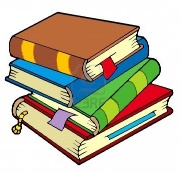 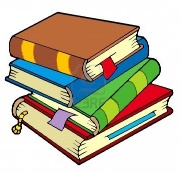 PE days with Mrs Begg will continue to be Wednesdays.  It is really helpful if children could bring appropriate PE kit of shorts and t-shirt on those days, and if pupils with long hair could have it tied back. Also if children are part of the running club could they please remember to take a packed lunch along with them for that day.It would be really helpful if all children remembered to take a pencil case which has a pencil and rubber in it to school every day. Also with the colder weather now here, if anybody was willing to donate a box of tissues for the class to use to try and keep some of these nasty germs away that are going around then that would be fantastic.It was lovely to get a chance to see you all on Parents’ evening. Thank you for all your support so far in Primary 4.  It is greatly appreciated.Miss Beattie 